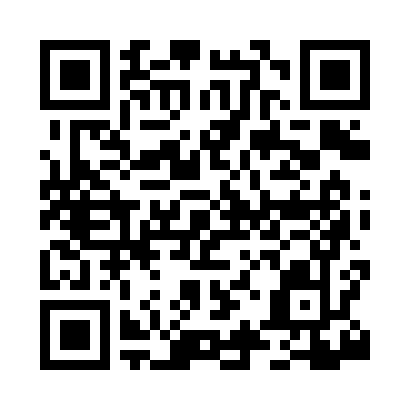 Prayer times for Lake Elmore, Vermont, USAMon 1 Jul 2024 - Wed 31 Jul 2024High Latitude Method: Angle Based RulePrayer Calculation Method: Islamic Society of North AmericaAsar Calculation Method: ShafiPrayer times provided by https://www.salahtimes.comDateDayFajrSunriseDhuhrAsrMaghribIsha1Mon3:165:0912:545:028:3910:322Tue3:175:1012:545:028:3810:313Wed3:185:1112:555:028:3810:304Thu3:195:1112:555:028:3810:305Fri3:205:1212:555:028:3810:296Sat3:215:1312:555:028:3710:287Sun3:225:1312:555:028:3710:278Mon3:235:1412:555:028:3610:279Tue3:255:1512:555:028:3610:2610Wed3:265:1612:565:028:3510:2511Thu3:275:1612:565:028:3510:2412Fri3:285:1712:565:028:3410:2313Sat3:305:1812:565:028:3310:2114Sun3:315:1912:565:028:3310:2015Mon3:335:2012:565:028:3210:1916Tue3:345:2112:565:018:3110:1817Wed3:355:2212:565:018:3010:1618Thu3:375:2312:565:018:3010:1519Fri3:385:2412:565:018:2910:1420Sat3:405:2512:575:018:2810:1221Sun3:425:2612:575:008:2710:1122Mon3:435:2712:575:008:2610:0923Tue3:455:2812:575:008:2510:0824Wed3:465:2912:575:008:2410:0625Thu3:485:3012:574:598:2310:0526Fri3:495:3112:574:598:2210:0327Sat3:515:3212:574:598:2110:0128Sun3:535:3312:574:588:2010:0029Mon3:545:3412:574:588:189:5830Tue3:565:3512:574:578:179:5631Wed3:585:3612:564:578:169:54